親愛的        老師：	感謝您的教學熱忱與主動關懷學生！本學期在您任課之班級有身心障礙學生進修，可能在課堂上有些特殊學習需求，煩請您協助留意該生學習狀況，若有生活或學業上的任何情形，歡迎與其個管輔導員聯繫，我們會提供相關資源，感謝您的細心協助！學生個管輔導員：          校內分機：1840  E-mail：                                       大漢學校財團法人大漢技術學院 學輔中心敬上 .   .   .                                                            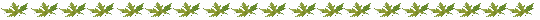 任課班級身心障礙學生相關資料～   以上僅幫助老師瞭解該生狀況，非干涉教學，最後還請老師協助保密學生的身分，   感謝您費心了，若老師希望能瞭解學生的適應狀況與相關細節，歡迎聯繫資源教室輔導員。大漢學校財團法人大漢技術學院    學年第   學期身心障礙學生課程目標與評量-任課老師版學生姓名：                                      任課教師：                                 填表日期：1.期初課程目標設定   年   月   日  2.期末評量   年   月   日備註: 請於成績評定後，將本表擲交學生輔導中心。一、期初課程目標設定 (請與學生訪談評估後，再行設定課程目標)二、期末是否達成期初課程目標設定? 是□ 尚可□ 否□三、是否採用彈性評量?(與一般生評量方式有差異) 是□ 否□ 四、請勾選採用之評量方式      □ 書面報告 □延長考試時間 □口頭問答 □紙筆測驗 □上台報告 □觀察 □實作      □ 減量學習 □考試內容減量 □調整評量百分比 □其他(請說明)五、是否實施課業輔導?有□ 無□(如無，以下資料請忽略)      實施課業輔導後，學生的進步情形？      □ 很好  □ 好  □ 尚可  □ 不良  □ 差六、本學期學生學習情形總評估      1.學生的學習意願    □ 很好  □ 好   □ 尚可   □ 不良   □ 差      2.學生的學習能力    □ 很好  □ 好   □ 尚可   □ 不良   □ 差      3.學生的理解程度    □ 很好  □ 好   □ 尚可   □ 不良   □ 差      4.學生的學習困難：                                                   5.學習建議:班級姓名障礙程度(學生障別與程度說明)上課需求(其課堂所需協助如下參考，再勞煩老師費心了，感謝老師！)考試需求(如有需求，會請該生主動向老師討論，以下也提供參考作法。)□彈性調整學習內容□教室環境座位調整□因情緒關係，彈性  給予空間、時間冷靜□其他：□延長考試時間□彈性調整評量目標 □調整評量百分比□其他：□彈性調整學習內容□教室環境座位調整□因情緒關係，彈性  給予空間、時間冷靜□其他：□延長考試時間□彈性調整評量目標□調整評量百分比□其他：課程目標科目名稱1.2.3.4.註：課程目標不用多，至多3-4項，智力正常學生可以和一般生學習目標同